Competent authority responsible for ensuring compliance with Regulation (EC) No 1760/2000 title I is:Ministry of Agriculture of the Czech RepublicTěšnov 17117 05 Prague 1Czech RepublicContact person:Mrs. Jitka LeiblováTel.: 	+420 221 814 579e-mail: jitka.leiblova@mze.gov.czAddress for returning of the passport accordance with Article 6 point 4 of Regulation (EC) No 1760/2000 Českomoravská společnost chovatelů, a.s. Hradištko 123 252 09 Hradištko Czech Republic THE MARKING OF BOVINE ANIMALS IN THE CZECH REPUBLICSpecimen of eartag used for bovine animal identification born before 1.5.2004.Specimens of plastic eartag – left earor          		  Specimens of a eartag – right earororBefore 1.1.2003 plastic eartag could be composed from one part, after this date it is made from two identical parts.Note:Animal identification number shown on the eartag shall be read in the following sequence „CZ  021346 208“.Duplicates of these tags tagged before 1.5.2004 are marked with “*” or roman numeral.Specimen of plastic eartag used for bovine animal identification born since 1.5.2004.Specimen of plastic eartag - both earNote:Animal identification number shown on the eartag shall be read in the following sequence „CZ  021346 208“.  Logo of the competent authority according to regulation 1760/2000   Specimen of one part of duplicate of plastic eartag used for bovine animal identification with exception of the bovine animals moved from EU member states used after 1.5.2004Note:Animal identification number shown on the duplicate of eartag shall be read in the following sequence „CZ  021346 208“ apply to animals of Czech republic origin.Specimen of duplicate of plastic eartag used for identification of bovine animal moved from EU member states (example: animal from Ireland with number “111111222222”)Note:Animal identification number shown on the duplicate of plastic eartag shall be read in the following sequence „IE 111111222222“ apply to animals moved from EU member states.1.1. Model of the passport until 19.8.2001 - female1.2. Model of the passport until 19.8.2001 - male2. Model of the passport until 30.6.2004Front sideReverse side3.a. Model of the passport after 1.4.2004, in Czech (Model 2. of the passport could be issued until 30.6.2004)Front sideReverse side3.b. Model of the passport after 1.4.2004, translation to English(Model 2. of the passport could be issued until 30.6.2004)Front sideReverse side4.a. Model of a cattle passport of a calf under 28 days of age – in Czech4.b. Model of a cattle passport of a calf under 28 days of age  - translation to EnglishBreed codes:A	AyrshireB	Belgian BlueC	Czech FleckviehD	SalersE	HighlandF	BrahmanG	Aberdeen AngusH	Holstein CattleI	MontbeliardeJ	JerseyL	Bohemian Red Cattle BreedM	Red Pied CattleN	Normand BreedP	PiemonteseQ	Blonde d´AquitaineR	Red HolsteinS	GasconneSM	Simmental Beef CattleT	CharolaisU	HerefordV	BraunviehW	GallowayY	LimousineX 	not registered breeds (only 19 breeds have its own register) or unknown breedsZ 	not registered breeds (other beef breeds)X and Z are similar for use, previously we had only X for dairy and beef not registered breeds, nowadays we try to separate population into dairy - X and beef - Z population of not registered breeds or unknown breeds.Holding registerLeft side1 V případě narození zvířete se v poznámkách v části „Přemístění-příchod zvířete“ uvedou slova „vlastní chov“Right side2 V případě domácí porážky ovcí a koz se v poznámkách v části „přemístění-odchod zvířete“ uvedou slova „domácí porážka“3 Není povinné vyplňovatUšní známka Ušní známka Ušní známka Ušní známka NarozeníNarozeníNarozeníPohlavíKód zeměIdentifikační číslo zvířeteIdentifikační číslo zvířeteIdentifikační číslo zvířeteNarozeníNarozeníNarozeníPohlavíKód zeměIdentifikační číslo zvířeteIdentifikační číslo zvířeteIdentifikační číslo zvířeteDatumRegistrační číslo hospodářstvíRegistrační číslo hospodářstvíPohlavíUšní známka matkyUšní známka matkyUšní známka matkyUšní známka matkyplemenoplemenoPlemenná příslušnost zvířetePlemenná příslušnost zvířeteVystavil:Vystavil:Dne:Poznámky:Poznámky:Poznámky:Poznámky:Poznámky:Poznámky:Poznámky:Poznámky:PřemisťováníPřemisťováníPřemisťováníPřemisťováníPřemisťováníPřemisťováníPřemisťováníPřemisťováníPřemisťováníPřemisťováníPřemisťováníPřemisťováníPřemisťováníPřemisťováníDatumRegistrační číslohospodářství, obchodníka, provozovny jatek, provozovny asanačního ústavuRegistrační číslohospodářství, obchodníka, provozovny jatek, provozovny asanačního ústavuRegistrační číslohospodářství, obchodníka, provozovny jatek, provozovny asanačního ústavuRegistrační číslohospodářství, obchodníka, provozovny jatek, provozovny asanačního ústavuRegistrační číslohospodářství, obchodníka, provozovny jatek, provozovny asanačního ústavuRegistrační číslohospodářství, obchodníka, provozovny jatek, provozovny asanačního ústavuRegistrační číslohospodářství, obchodníka, provozovny jatek, provozovny asanačního ústavuRegistrační číslohospodářství, obchodníka, provozovny jatek, provozovny asanačního ústavuRegistrační číslohospodářství, obchodníka, provozovny jatek, provozovny asanačního ústavuRegistrační číslohospodářství, obchodníka, provozovny jatek, provozovny asanačního ústavuRegistrační číslohospodářství, obchodníka, provozovny jatek, provozovny asanačního ústavuRegistrační číslohospodářství, obchodníka, provozovny jatek, provozovny asanačního ústavuPodpisUšní známka - Identifikační číslo zvířeteUšní známka - Identifikační číslo zvířeteNarozeníNarozeníNarozeníPohlavíKód zeměDatumRegistrační číslo hospodářstvíRegistrační číslo hospodářstvíPohlavíUšní známka matkyUšní známka matkyPlemenná příslušnost matkyPlemenná příslušnost matkyPlemenná příslušnost zvířetePlemenná příslušnost zvířeteOtecOtecPlemenná příslušnost otcePlemenná příslušnost otceVystavil:Vystavil:Vystavil:Vystavil:Dne:Dne:Poznámky: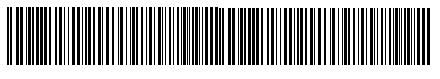 Poznámky:Poznámky:Poznámky:Poznámky:Poznámky:PřemisťováníPřemisťováníPřemisťováníPřemisťováníPřemisťováníPřemisťováníPřemisťováníPřemisťováníPřemisťováníPřemisťováníPřemisťováníPřemisťováníPřemisťováníDatumDatumDatumRegistrační číslohospodářství, obchodníka, provozovny jatek, provozovny asanačního podnikuRegistrační číslohospodářství, obchodníka, provozovny jatek, provozovny asanačního podnikuRegistrační číslohospodářství, obchodníka, provozovny jatek, provozovny asanačního podnikuRegistrační číslohospodářství, obchodníka, provozovny jatek, provozovny asanačního podnikuRegistrační číslohospodářství, obchodníka, provozovny jatek, provozovny asanačního podnikuRegistrační číslohospodářství, obchodníka, provozovny jatek, provozovny asanačního podnikuRegistrační číslohospodářství, obchodníka, provozovny jatek, provozovny asanačního podnikuRegistrační číslohospodářství, obchodníka, provozovny jatek, provozovny asanačního podnikuRegistrační číslohospodářství, obchodníka, provozovny jatek, provozovny asanačního podnikuPodpisčíslonázevčíslonázevčíslonázevčíslonázevčíslonázevčíslonázevčíslonázevčíslonázevčíslonázevEartag – animal identification numberEartag – animal identification numberBirthBirthBirthSexCountry codeDateHolding registration numberHolding registration numberSexEartag of motherEartag of motherBreed of motherBreed of motherBreed of animalBreed of animalFatherFatherBreed of fatherBreed of fatherIssued by:Issued by:Issued by:Issued by:On:On:Notes:Notes:Notes:Notes:Notes:Notes:MovementsMovementsMovementsMovementsMovementsMovementsMovementsMovementsMovementsMovementsMovementsMovementsMovementsDateDateDateRegistration numberof holding, dealer, plant of a slaughterhouse, plant of a rendering establishmentRegistration numberof holding, dealer, plant of a slaughterhouse, plant of a rendering establishmentRegistration numberof holding, dealer, plant of a slaughterhouse, plant of a rendering establishmentRegistration numberof holding, dealer, plant of a slaughterhouse, plant of a rendering establishmentRegistration numberof holding, dealer, plant of a slaughterhouse, plant of a rendering establishmentRegistration numberof holding, dealer, plant of a slaughterhouse, plant of a rendering establishmentRegistration numberof holding, dealer, plant of a slaughterhouse, plant of a rendering establishmentRegistration numberof holding, dealer, plant of a slaughterhouse, plant of a rendering establishmentRegistration numberof holding, dealer, plant of a slaughterhouse, plant of a rendering establishmentSignaturenumbernamenumbernamenumbernamenumbernamenumbernamenumbernamenumbernamenumbernamePrůvodní list skotu-telete do 28 dnů věkuPrůvodní list skotu-telete do 28 dnů věkuPrůvodní list skotu-telete do 28 dnů věkuPrůvodní list skotu-telete do 28 dnů věkuPrůvodní list skotu-telete do 28 dnů věkuPrůvodní list skotu-telete do 28 dnů věkuPrůvodní list skotu-telete do 28 dnů věkuPrůvodní list skotu-telete do 28 dnů věkuPrůvodní list skotu-telete do 28 dnů věkuPrůvodní list skotu-telete do 28 dnů věkuPrůvodní list skotu-telete do 28 dnů věkuPrůvodní list skotu-telete do 28 dnů věkuPrůvodní list skotu-telete do 28 dnů věkuPrůvodní list skotu-telete do 28 dnů věkuPrůvodní list skotu-telete do 28 dnů věkuPrůvodní list skotu-telete do 28 dnů věkuPrůvodní list skotu-telete do 28 dnů věkuPrůvodní list skotu-telete do 28 dnů věkuPrůvodní list skotu-telete do 28 dnů věkuPrůvodní list skotu-telete do 28 dnů věkuPrůvodní list skotu-telete do 28 dnů věkuPrůvodní list skotu-telete do 28 dnů věkuUšní známka - identifikační čísloUšní známka - identifikační čísloUšní známka - identifikační čísloUšní známka - identifikační čísloUšní známka - identifikační čísloUšní známka - identifikační čísloUšní známka - identifikační čísloUšní známka - identifikační čísloUšní známka - identifikační čísloUšní známka - identifikační čísloUšní známka - identifikační čísloUšní známka - identifikační čísloUšní známka - identifikační čísloUšní známka - identifikační čísloUšní známka - identifikační čísloUšní známka - identifikační čísloNarozeníNarozeníNarozeníNarozeníNarozeníNarozeníKód zeměKód zeměDatum narozeníDatum narozeníDatum narozeníDatum narozeníRegistrační číslo hospodářství(narození telete)Registrační číslo hospodářství(narození telete)Kód zeměKód zeměDenDenMěsícRokRegistrační číslo hospodářství(narození telete)Registrační číslo hospodářství(narození telete)Ušní známka matky - identifikační čísloUšní známka matky - identifikační čísloUšní známka matky - identifikační čísloUšní známka matky - identifikační čísloUšní známka matky - identifikační čísloUšní známka matky - identifikační čísloUšní známka matky - identifikační čísloUšní známka matky - identifikační čísloUšní známka matky - identifikační čísloUšní známka matky - identifikační čísloUšní známka matky - identifikační čísloUšní známka matky - identifikační čísloUšní známka matky - identifikační čísloUšní známka matky - identifikační čísloUšní známka matky - identifikační čísloUšní známka matky - identifikační čísloPohlavíPohlavíPohlavíPohlavíPohlavíPohlavíKód zeměKód zeměPřemísťováníPřemísťováníPřemísťováníPřemísťováníPřemísťováníPřemísťováníPřemísťováníPřemísťováníPřemísťováníPřemísťováníPřemísťováníPřemísťováníPřemísťováníPřemísťováníPřemísťováníPřemísťováníPřemísťováníPřemísťováníPřemísťováníPřemísťováníPřemísťováníPřemísťováníČíslo řádkuČíslo řádkuDatum přemístěníDatum přemístěníDatum přemístěníDatum přemístěníDatum přemístěníDatum přemístěníDatum přemístěníDatum přemístěníRegistrační číslo (hospodářství, obchodníka, provozovny jatek, provozovny asanačního podniku)Registrační číslo (hospodářství, obchodníka, provozovny jatek, provozovny asanačního podniku)Registrační číslo (hospodářství, obchodníka, provozovny jatek, provozovny asanačního podniku)Registrační číslo (hospodářství, obchodníka, provozovny jatek, provozovny asanačního podniku)Registrační číslo (hospodářství, obchodníka, provozovny jatek, provozovny asanačního podniku)Registrační číslo (hospodářství, obchodníka, provozovny jatek, provozovny asanačního podniku)Registrační číslo (hospodářství, obchodníka, provozovny jatek, provozovny asanačního podniku)Registrační číslo (hospodářství, obchodníka, provozovny jatek, provozovny asanačního podniku)Registrační číslo (hospodářství, obchodníka, provozovny jatek, provozovny asanačního podniku)Registrační číslo (hospodářství, obchodníka, provozovny jatek, provozovny asanačního podniku)PodpisPodpis112233Cattle passport of a calf under 28 days of ageCattle passport of a calf under 28 days of ageCattle passport of a calf under 28 days of ageCattle passport of a calf under 28 days of ageCattle passport of a calf under 28 days of ageCattle passport of a calf under 28 days of ageCattle passport of a calf under 28 days of ageCattle passport of a calf under 28 days of ageCattle passport of a calf under 28 days of ageCattle passport of a calf under 28 days of ageCattle passport of a calf under 28 days of ageCattle passport of a calf under 28 days of ageCattle passport of a calf under 28 days of ageCattle passport of a calf under 28 days of ageCattle passport of a calf under 28 days of ageCattle passport of a calf under 28 days of ageCattle passport of a calf under 28 days of ageCattle passport of a calf under 28 days of ageCattle passport of a calf under 28 days of ageCattle passport of a calf under 28 days of ageCattle passport of a calf under 28 days of ageEartag – identification numberEartag – identification numberEartag – identification numberEartag – identification numberEartag – identification numberEartag – identification numberEartag – identification numberEartag – identification numberEartag – identification numberEartag – identification numberEartag – identification numberEartag – identification numberEartag – identification numberEartag – identification numberEartag – identification numberEartag – identification numberBirthBirthBirthBirthBirthCountry codeCountry codeDate of birthDate of birthDate of birthRegistration number of the holding(of the calves birth)Registration number of the holding(of the calves birth)Country codeCountry codeDayMonthYearRegistration number of the holding(of the calves birth)Registration number of the holding(of the calves birth)Eartag of mother – identification numberEartag of mother – identification numberEartag of mother – identification numberEartag of mother – identification numberEartag of mother – identification numberEartag of mother – identification numberEartag of mother – identification numberEartag of mother – identification numberEartag of mother – identification numberEartag of mother – identification numberEartag of mother – identification numberEartag of mother – identification numberEartag of mother – identification numberEartag of mother – identification numberEartag of mother – identification numberEartag of mother – identification numberSexSexSexSexSexCountry codeCountry codeMovementsMovementsMovementsMovementsMovementsMovementsMovementsMovementsMovementsMovementsMovementsMovementsMovementsMovementsMovementsMovementsMovementsMovementsMovementsMovementsMovementsLine numberLine numberLine numberDate of movementDate of movementDate of movementDate of movementDate of movementDate of movementDate of movementDate of movementRegistration number (of holding, dealer, slaughterhouse plant, rendering plant)Registration number (of holding, dealer, slaughterhouse plant, rendering plant)Registration number (of holding, dealer, slaughterhouse plant, rendering plant)Registration number (of holding, dealer, slaughterhouse plant, rendering plant)Registration number (of holding, dealer, slaughterhouse plant, rendering plant)Registration number (of holding, dealer, slaughterhouse plant, rendering plant)Registration number (of holding, dealer, slaughterhouse plant, rendering plant)Registration number (of holding, dealer, slaughterhouse plant, rendering plant)Registration number (of holding, dealer, slaughterhouse plant, rendering plant)Signature111222333Pořadové číslo listuPořadové číslo listuPořadové číslo listuPořadové číslo listuPořadové číslo listuPořadové číslo listuPořadové číslo listuPořadové číslo listuČ. řádkuČ. řádkuUšní známka - identifikační číslo zvířeteUšní známka - identifikační číslo zvířeteUšní známka - identifikační číslo zvířeteUšní známka - identifikační číslo zvířeteUšní známka - identifikační číslo zvířeteUšní známka - identifikační číslo zvířeteUšní známka - identifikační číslo zvířeteUšní známka - identifikační číslo zvířeteUšní známka - identifikační číslo zvířeteUšní známka - identifikační číslo zvířeteUšní známka - identifikační číslo zvířeteUšní známka - identifikační číslo zvířeteUšní známka - identifikační číslo zvířeteUšní známka - identifikační číslo zvířeteUšní známka - identifikační číslo zvířeteUšní známka - identifikační číslo zvířetePřemístění-příchod zvířete1)Přemístění-příchod zvířete1)Přemístění-příchod zvířete1)Přemístění-příchod zvířete1)Přemístění-příchod zvířete1)Přemístění-příchod zvířete1)Přemístění-příchod zvířete1)Přemístění-příchod zvířete1)Přemístění-příchod zvířete1)Přemístění-příchod zvířete1)Přemístění-příchod zvířete1)Přemístění-příchod zvířete1)Přemístění-příchod zvířete1)Přemístění-příchod zvířete1)Přemístění-příchod zvířete1)Přemístění-příchod zvířete1)PohlavíPlemeno nebo barvaPlemeno nebo barvaČ. řádkuČ. řádku Kód země Kód zeměDatumDatumDatumDatumDatumDatumRegistrační číslo (hospodářství, obchodníka)Registrační číslo (hospodářství, obchodníka)Registrační číslo (hospodářství, obchodníka)Registrační číslo (hospodářství, obchodníka)Registrační číslo (hospodářství, obchodníka)Registrační číslo (hospodářství, obchodníka)Registrační číslo (hospodářství, obchodníka)Registrační číslo (hospodářství, obchodníka)Označ. stájeOznač. stájePohlavíPlemeno nebo barvaPlemeno nebo barvaČ. řádkuČ. řádku Kód země Kód zemědendenměsícměsícrokrokRegistrační číslo (hospodářství, obchodníka)Registrační číslo (hospodářství, obchodníka)Registrační číslo (hospodářství, obchodníka)Registrační číslo (hospodářství, obchodníka)Registrační číslo (hospodářství, obchodníka)Registrační číslo (hospodářství, obchodníka)Registrační číslo (hospodářství, obchodníka)Registrační číslo (hospodářství, obchodníka)Označ. stájeOznač. stájePohlavíPlemeno nebo barvaPlemeno nebo barva01010101                                     Datum narození zvířete:                                     Datum narození zvířete:                                     Datum narození zvířete:                                     Datum narození zvířete:                                     Datum narození zvířete:                                     Datum narození zvířete:                                     Datum narození zvířete:                                     Datum narození zvířete:                                     Datum narození zvířete:                                     Datum narození zvířete:                                     Datum narození zvířete:                                     Datum narození zvířete:                                     Datum narození zvířete:                                     Datum narození zvířete:                                     Datum narození zvířete:                                     Datum narození zvířete:Pozn.:Pozn.:Pozn.:Pozn.:Pozn.:Pozn.:Pozn.:Pozn.:Pozn.:Pozn.:Pozn.:Pozn.:Pozn.:02020202                                     Datum narození zvířete:                                     Datum narození zvířete:                                     Datum narození zvířete:                                     Datum narození zvířete:                                     Datum narození zvířete:                                     Datum narození zvířete:                                     Datum narození zvířete:                                     Datum narození zvířete:                                     Datum narození zvířete:                                     Datum narození zvířete:                                     Datum narození zvířete:                                     Datum narození zvířete:                                     Datum narození zvířete:                                     Datum narození zvířete:                                     Datum narození zvířete:                                     Datum narození zvířete:Pozn.:Pozn.:Pozn.:Pozn.:Pozn.:Pozn.:Pozn.:Pozn.:Pozn.:Pozn.:Pozn.:Pozn.:Pozn.:03030303                                     Datum narození zvířete:                                     Datum narození zvířete:                                     Datum narození zvířete:                                     Datum narození zvířete:                                     Datum narození zvířete:                                     Datum narození zvířete:                                     Datum narození zvířete:                                     Datum narození zvířete:                                     Datum narození zvířete:                                     Datum narození zvířete:                                     Datum narození zvířete:                                     Datum narození zvířete:                                     Datum narození zvířete:                                     Datum narození zvířete:                                     Datum narození zvířete:                                     Datum narození zvířete:Pozn.:Pozn.:Pozn.:Pozn.:Pozn.:Pozn.:Pozn.:Pozn.:Pozn.:Pozn.:Pozn.:Pozn.:Pozn.:04040404                                     Datum narození zvířete:                                     Datum narození zvířete:                                     Datum narození zvířete:                                     Datum narození zvířete:                                     Datum narození zvířete:                                     Datum narození zvířete:                                     Datum narození zvířete:                                     Datum narození zvířete:                                     Datum narození zvířete:                                     Datum narození zvířete:                                     Datum narození zvířete:                                     Datum narození zvířete:                                     Datum narození zvířete:                                     Datum narození zvířete:                                     Datum narození zvířete:                                     Datum narození zvířete:Pozn.:Pozn.:Pozn.:Pozn.:Pozn.:Pozn.:Pozn.:Pozn.:Pozn.:Pozn.:Pozn.:Pozn.:Pozn.:05050505                                     Datum narození zvířete:                                     Datum narození zvířete:                                     Datum narození zvířete:                                     Datum narození zvířete:                                     Datum narození zvířete:                                     Datum narození zvířete:                                     Datum narození zvířete:                                     Datum narození zvířete:                                     Datum narození zvířete:                                     Datum narození zvířete:                                     Datum narození zvířete:                                     Datum narození zvířete:                                     Datum narození zvířete:                                     Datum narození zvířete:                                     Datum narození zvířete:                                     Datum narození zvířete:Pozn.:Pozn.:Pozn.:Pozn.:Pozn.:Pozn.:Pozn.:Pozn.:Pozn.:Pozn.:Pozn.:Pozn.:Pozn.:06060606                                     Datum narození zvířete:                                     Datum narození zvířete:                                     Datum narození zvířete:                                     Datum narození zvířete:                                     Datum narození zvířete:                                     Datum narození zvířete:                                     Datum narození zvířete:                                     Datum narození zvířete:                                     Datum narození zvířete:                                     Datum narození zvířete:                                     Datum narození zvířete:                                     Datum narození zvířete:                                     Datum narození zvířete:                                     Datum narození zvířete:                                     Datum narození zvířete:                                     Datum narození zvířete:Pozn.:Pozn.:Pozn.:Pozn.:Pozn.:Pozn.:Pozn.:Pozn.:Pozn.:Pozn.:Pozn.:Pozn.:Pozn.:07070707                                     Datum narození zvířete:                                     Datum narození zvířete:                                     Datum narození zvířete:                                     Datum narození zvířete:                                     Datum narození zvířete:                                     Datum narození zvířete:                                     Datum narození zvířete:                                     Datum narození zvířete:                                     Datum narození zvířete:                                     Datum narození zvířete:                                     Datum narození zvířete:                                     Datum narození zvířete:                                     Datum narození zvířete:                                     Datum narození zvířete:                                     Datum narození zvířete:                                     Datum narození zvířete:Pozn.:Pozn.:Pozn.:Pozn.:Pozn.:Pozn.:Pozn.:Pozn.:Pozn.:Pozn.:Pozn.:Pozn.:Pozn.:08080808                                     Datum narození zvířete:                                     Datum narození zvířete:                                     Datum narození zvířete:                                     Datum narození zvířete:                                     Datum narození zvířete:                                     Datum narození zvířete:                                     Datum narození zvířete:                                     Datum narození zvířete:                                     Datum narození zvířete:                                     Datum narození zvířete:                                     Datum narození zvířete:                                     Datum narození zvířete:                                     Datum narození zvířete:                                     Datum narození zvířete:                                     Datum narození zvířete:                                     Datum narození zvířete:Pozn.:Pozn.:Pozn.:Pozn.:Pozn.:Pozn.:Pozn.:Pozn.:Pozn.:Pozn.:Pozn.:Pozn.:Pozn.:09090909                                     Datum narození zvířete:                                     Datum narození zvířete:                                     Datum narození zvířete:                                     Datum narození zvířete:                                     Datum narození zvířete:                                     Datum narození zvířete:                                     Datum narození zvířete:                                     Datum narození zvířete:                                     Datum narození zvířete:                                     Datum narození zvířete:                                     Datum narození zvířete:                                     Datum narození zvířete:                                     Datum narození zvířete:                                     Datum narození zvířete:                                     Datum narození zvířete:                                     Datum narození zvířete:Pozn.:Pozn.:Pozn.:Pozn.:Pozn.:Pozn.:Pozn.:Pozn.:Pozn.:Pozn.:Pozn.:Pozn.:Pozn.:10101010                                     Datum narození zvířete:                                     Datum narození zvířete:                                     Datum narození zvířete:                                     Datum narození zvířete:                                     Datum narození zvířete:                                     Datum narození zvířete:                                     Datum narození zvířete:                                     Datum narození zvířete:                                     Datum narození zvířete:                                     Datum narození zvířete:                                     Datum narození zvířete:                                     Datum narození zvířete:                                     Datum narození zvířete:                                     Datum narození zvířete:                                     Datum narození zvířete:                                     Datum narození zvířete:Pozn.:Pozn.:Pozn.:Pozn.:Pozn.:Pozn.:Pozn.:Pozn.:Pozn.:Pozn.:Pozn.:Pozn.:Pozn.:11111111                                     Datum narození zvířete:                                     Datum narození zvířete:                                     Datum narození zvířete:                                     Datum narození zvířete:                                     Datum narození zvířete:                                     Datum narození zvířete:                                     Datum narození zvířete:                                     Datum narození zvířete:                                     Datum narození zvířete:                                     Datum narození zvířete:                                     Datum narození zvířete:                                     Datum narození zvířete:                                     Datum narození zvířete:                                     Datum narození zvířete:                                     Datum narození zvířete:                                     Datum narození zvířete:Pozn.:Pozn.:Pozn.:Pozn.:Pozn.:Pozn.:Pozn.:Pozn.:Pozn.:Pozn.:Pozn.:Pozn.:Pozn.:12121212                                     Datum narození zvířete:                                     Datum narození zvířete:                                     Datum narození zvířete:                                     Datum narození zvířete:                                     Datum narození zvířete:                                     Datum narození zvířete:                                     Datum narození zvířete:                                     Datum narození zvířete:                                     Datum narození zvířete:                                     Datum narození zvířete:                                     Datum narození zvířete:                                     Datum narození zvířete:                                     Datum narození zvířete:                                     Datum narození zvířete:                                     Datum narození zvířete:                                     Datum narození zvířete:Pozn.:Pozn.:Pozn.:Pozn.:Pozn.:Pozn.:Pozn.:Pozn.:Pozn.:Pozn.:Pozn.:Pozn.:Pozn.:13131313                                     Datum narození zvířete:                                     Datum narození zvířete:                                     Datum narození zvířete:                                     Datum narození zvířete:                                     Datum narození zvířete:                                     Datum narození zvířete:                                     Datum narození zvířete:                                     Datum narození zvířete:                                     Datum narození zvířete:                                     Datum narození zvířete:                                     Datum narození zvířete:                                     Datum narození zvířete:                                     Datum narození zvířete:                                     Datum narození zvířete:                                     Datum narození zvířete:                                     Datum narození zvířete:Pozn.:Pozn.:Pozn.:Pozn.:Pozn.:Pozn.:Pozn.:Pozn.:Pozn.:Pozn.:Pozn.:Pozn.:Pozn.:14141414                                     Datum narození zvířete:                                     Datum narození zvířete:                                     Datum narození zvířete:                                     Datum narození zvířete:                                     Datum narození zvířete:                                     Datum narození zvířete:                                     Datum narození zvířete:                                     Datum narození zvířete:                                     Datum narození zvířete:                                     Datum narození zvířete:                                     Datum narození zvířete:                                     Datum narození zvířete:                                     Datum narození zvířete:                                     Datum narození zvířete:                                     Datum narození zvířete:                                     Datum narození zvířete:Pozn.:Pozn.:Pozn.:Pozn.:Pozn.:Pozn.:Pozn.:Pozn.:Pozn.:Pozn.:Pozn.:Pozn.:Pozn.:Pořadové číslo listuPořadové číslo listuPořadové číslo listuPořadové číslo listuPořadové číslo listuPořadové číslo listuPořadové číslo listuPořadové číslo listuPořadové číslo listuPřemístění-odchod zvířete2)Přemístění-odchod zvířete2)Přemístění-odchod zvířete2)Přemístění-odchod zvířete2)Přemístění-odchod zvířete2)Přemístění-odchod zvířete2)Přemístění-odchod zvířete2)Přemístění-odchod zvířete2)Přemístění-odchod zvířete2)Přemístění-odchod zvířete2)Přemístění-odchod zvířete2)Přemístění-odchod zvířete2)Přemístění-odchod zvířete2)Přemístění-odchod zvířete2)Přemístění-odchod zvířete2)Přemístění-odchod zvířete2)Ušní známka matky - identifikační čísloUšní známka matky - identifikační čísloUšní známka matky - identifikační čísloUšní známka matky - identifikační čísloUšní známka matky - identifikační čísloUšní známka matky - identifikační čísloUšní známka matky - identifikační čísloUšní známka matky - identifikační čísloUšní známka matky - identifikační čísloUšní známka matky - identifikační čísloUšní známka matky - identifikační čísloUšní známka matky - identifikační čísloUšní známka matky - identifikační čísloUšní známka matky - identifikační čísloUšní známka matky - identifikační čísloUšní známka matky - identifikační čísloDatumDatumDatumDatumDatumDatumRegistrační číslo (hospodářství, obchodníka, provozovny jatek, provozovny asanačního podniku)Registrační číslo (hospodářství, obchodníka, provozovny jatek, provozovny asanačního podniku)Registrační číslo (hospodářství, obchodníka, provozovny jatek, provozovny asanačního podniku)Registrační číslo (hospodářství, obchodníka, provozovny jatek, provozovny asanačního podniku)Registrační číslo (hospodářství, obchodníka, provozovny jatek, provozovny asanačního podniku)Registrační číslo (hospodářství, obchodníka, provozovny jatek, provozovny asanačního podniku)Registrační číslo (hospodářství, obchodníka, provozovny jatek, provozovny asanačního podniku)Registrační číslo (hospodářství, obchodníka, provozovny jatek, provozovny asanačního podniku)Označ.stájeOznač.stájeKód zeměKód zemědendenměsícměsícrokrokRegistrační číslo (hospodářství, obchodníka, provozovny jatek, provozovny asanačního podniku)Registrační číslo (hospodářství, obchodníka, provozovny jatek, provozovny asanačního podniku)Registrační číslo (hospodářství, obchodníka, provozovny jatek, provozovny asanačního podniku)Registrační číslo (hospodářství, obchodníka, provozovny jatek, provozovny asanačního podniku)Registrační číslo (hospodářství, obchodníka, provozovny jatek, provozovny asanačního podniku)Registrační číslo (hospodářství, obchodníka, provozovny jatek, provozovny asanačního podniku)Registrační číslo (hospodářství, obchodníka, provozovny jatek, provozovny asanačního podniku)Registrační číslo (hospodářství, obchodníka, provozovny jatek, provozovny asanačního podniku)Označ.stájeOznač.stájeKód zeměKód zeměPoznámky:                                                                                 3)Státní registr otce:Poznámky:                                                                                 3)Státní registr otce:Poznámky:                                                                                 3)Státní registr otce:Poznámky:                                                                                 3)Státní registr otce:Poznámky:                                                                                 3)Státní registr otce:Poznámky:                                                                                 3)Státní registr otce:Poznámky:                                                                                 3)Státní registr otce:Poznámky:                                                                                 3)Státní registr otce:Poznámky:                                                                                 3)Státní registr otce:Poznámky:                                                                                 3)Státní registr otce:Poznámky:                                                                                 3)Státní registr otce:Poznámky:                                                                                 3)Státní registr otce:Poznámky:                                                                                 3)Státní registr otce:Poznámky:                                                                                 3)Státní registr otce:Poznámky:                                                                                 3)Státní registr otce:Poznámky:                                                                                 3)Státní registr otce:Poznámky:                                                                                 3)Státní registr otce:Poznámky:                                                                                 3)Státní registr otce:Poznámky:                                                                                 3)Státní registr otce:Poznámky:                                                                                 3)Státní registr otce:Poznámky:                                                                                 3)Státní registr otce:Poznámky:                                                                                 3)Státní registr otce:Poznámky:                                                                                 3)Státní registr otce:Poznámky:                                                                                 3)Státní registr otce:Poznámky:                                                                                 3)Státní registr otce:Poznámky:                                                                                 3)Státní registr otce:Poznámky:                                                                                 3)Státní registr otce:Poznámky:                                                                                 3)Státní registr otce:Poznámky:                                                                                 3)Státní registr otce:Poznámky:                                                                                 3)Státní registr otce:Poznámky:                                                                                 3)Státní registr otce:Poznámky:                                                                                 3)Státní registr otce:Poznámky:                                                                                 3)Státní registr otce:Poznámky:                                                                                 3)Státní registr otce:Poznámky:                                                                                 3)Státní registr otce:Poznámky:                                                                                 3)Státní registr otce:Poznámky:                                                                                 3)Státní registr otce:Poznámky:                                                                                 3)Státní registr otce:Poznámky:                                                                                 3)Státní registr otce:Poznámky:                                                                                 3)Státní registr otce:Poznámky:                                                                                 3)Státní registr otce:Poznámky:                                                                                 3)Státní registr otce:Poznámky:                                                                                 3)Státní registr otce:Poznámky:                                                                                 3)Státní registr otce:Poznámky:                                                                                 3)Státní registr otce:Poznámky:                                                                                 3)Státní registr otce:Poznámky:                                                                                 3)Státní registr otce:Poznámky:                                                                                 3)Státní registr otce:Poznámky:                                                                                 3)Státní registr otce:Poznámky:                                                                                 3)Státní registr otce:Poznámky:                                                                                 3)Státní registr otce:Poznámky:                                                                                 3)Státní registr otce:Poznámky:                                                                                 3)Státní registr otce:Poznámky:                                                                                 3)Státní registr otce:Poznámky:                                                                                 3)Státní registr otce:Poznámky:                                                                                 3)Státní registr otce:Poznámky:                                                                                 3)Státní registr otce:Poznámky:                                                                                 3)Státní registr otce:Poznámky:                                                                                 3)Státní registr otce:Poznámky:                                                                                 3)Státní registr otce:Poznámky:                                                                                 3)Státní registr otce:Poznámky:                                                                                 3)Státní registr otce:Poznámky:                                                                                 3)Státní registr otce:Poznámky:                                                                                 3)Státní registr otce:Poznámky:                                                                                 3)Státní registr otce:Poznámky:                                                                                 3)Státní registr otce:Poznámky:                                                                                 3)Státní registr otce:Poznámky:                                                                                 3)Státní registr otce:Poznámky:                                                                                 3)Státní registr otce:Poznámky:                                                                                 3)Státní registr otce:Poznámky:                                                                                 3)Státní registr otce:Poznámky:                                                                                 3)Státní registr otce:Poznámky:                                                                                 3)Státní registr otce:Poznámky:                                                                                 3)Státní registr otce:Poznámky:                                                                                 3)Státní registr otce:Poznámky:                                                                                 3)Státní registr otce:Poznámky:                                                                                 3)Státní registr otce:Poznámky:                                                                                 3)Státní registr otce:Poznámky:                                                                                 3)Státní registr otce:Poznámky:                                                                                 3)Státní registr otce:Poznámky:                                                                                 3)Státní registr otce:Poznámky:                                                                                 3)Státní registr otce:Poznámky:                                                                                 3)Státní registr otce:Poznámky:                                                                                 3)Státní registr otce:Poznámky:                                                                                 3)Státní registr otce:Poznámky:                                                                                 3)Státní registr otce:Poznámky:                                                                                 3)Státní registr otce:Poznámky:                                                                                 3)Státní registr otce:Poznámky:                                                                                 3)Státní registr otce:Poznámky:                                                                                 3)Státní registr otce:Poznámky:                                                                                 3)Státní registr otce:Poznámky:                                                                                 3)Státní registr otce:Poznámky:                                                                                 3)Státní registr otce:Poznámky:                                                                                 3)Státní registr otce:Poznámky:                                                                                 3)Státní registr otce:Poznámky:                                                                                 3)Státní registr otce:Poznámky:                                                                                 3)Státní registr otce:Poznámky:                                                                                 3)Státní registr otce:Poznámky:                                                                                 3)Státní registr otce:Poznámky:                                                                                 3)Státní registr otce:Poznámky:                                                                                 3)Státní registr otce:Poznámky:                                                                                 3)Státní registr otce:Poznámky:                                                                                 3)Státní registr otce:Poznámky:                                                                                 3)Státní registr otce:Poznámky:                                                                                 3)Státní registr otce:Poznámky:                                                                                 3)Státní registr otce:Poznámky:                                                                                 3)Státní registr otce:Poznámky:                                                                                 3)Státní registr otce:Poznámky:                                                                                 3)Státní registr otce:Poznámky:                                                                                 3)Státní registr otce:Poznámky:                                                                                 3)Státní registr otce:Poznámky:                                                                                 3)Státní registr otce:Poznámky:                                                                                 3)Státní registr otce:Poznámky:                                                                                 3)Státní registr otce:Poznámky:                                                                                 3)Státní registr otce:Poznámky:                                                                                 3)Státní registr otce:Poznámky:                                                                                 3)Státní registr otce:Poznámky:                                                                                 3)Státní registr otce:Poznámky:                                                                                 3)Státní registr otce:Poznámky:                                                                                 3)Státní registr otce:Poznámky:                                                                                 3)Státní registr otce:Poznámky:                                                                                 3)Státní registr otce:Poznámky:                                                                                 3)Státní registr otce:Poznámky:                                                                                 3)Státní registr otce:Poznámky:                                                                                 3)Státní registr otce:Poznámky:                                                                                 3)Státní registr otce:Poznámky:                                                                                 3)Státní registr otce:Poznámky:                                                                                 3)Státní registr otce:Poznámky:                                                                                 3)Státní registr otce:Poznámky:                                                                                 3)Státní registr otce:Poznámky:                                                                                 3)Státní registr otce:Poznámky:                                                                                 3)Státní registr otce:Poznámky:                                                                                 3)Státní registr otce:Poznámky:                                                                                 3)Státní registr otce:Poznámky:                                                                                 3)Státní registr otce:Poznámky:                                                                                 3)Státní registr otce:Poznámky:                                                                                 3)Státní registr otce:Poznámky:                                                                                 3)Státní registr otce:Poznámky:                                                                                 3)Státní registr otce:Poznámky:                                                                                 3)Státní registr otce:Poznámky:                                                                                 3)Státní registr otce:Poznámky:                                                                                 3)Státní registr otce:Poznámky:                                                                                 3)Státní registr otce:Poznámky:                                                                                 3)Státní registr otce:Poznámky:                                                                                 3)Státní registr otce:Poznámky:                                                                                 3)Státní registr otce:Poznámky:                                                                                 3)Státní registr otce:Poznámky:                                                                                 3)Státní registr otce:Poznámky:                                                                                 3)Státní registr otce:Poznámky:                                                                                 3)Státní registr otce:Poznámky:                                                                                 3)Státní registr otce:Poznámky:                                                                                 3)Státní registr otce:Poznámky:                                                                                 3)Státní registr otce:Poznámky:                                                                                 3)Státní registr otce:Poznámky:                                                                                 3)Státní registr otce:Poznámky:                                                                                 3)Státní registr otce:Poznámky:                                                                                 3)Státní registr otce:Poznámky:                                                                                 3)Státní registr otce:Poznámky:                                                                                 3)Státní registr otce:Poznámky:                                                                                 3)Státní registr otce:Poznámky:                                                                                 3)Státní registr otce:Poznámky:                                                                                 3)Státní registr otce:Poznámky:                                                                                 3)Státní registr otce:Poznámky:                                                                                 3)Státní registr otce:Poznámky:                                                                                 3)Státní registr otce:Poznámky:                                                                                 3)Státní registr otce:Poznámky:                                                                                 3)Státní registr otce:Poznámky:                                                                                 3)Státní registr otce:Poznámky:                                                                                 3)Státní registr otce:Poznámky:                                                                                 3)Státní registr otce:Poznámky:                                                                                 3)Státní registr otce:Poznámky:                                                                                 3)Státní registr otce:Poznámky:                                                                                 3)Státní registr otce:Poznámky:                                                                                 3)Státní registr otce:Poznámky:                                                                                 3)Státní registr otce:Poznámky:                                                                                 3)Státní registr otce:Poznámky:                                                                                 3)Státní registr otce:Poznámky:                                                                                 3)Státní registr otce:Poznámky:                                                                                 3)Státní registr otce:Poznámky:                                                                                 3)Státní registr otce:Poznámky:                                                                                 3)Státní registr otce:Poznámky:                                                                                 3)Státní registr otce:Poznámky:                                                                                 3)Státní registr otce:Poznámky:                                                                                 3)Státní registr otce:Poznámky:                                                                                 3)Státní registr otce:Poznámky:                                                                                 3)Státní registr otce:Poznámky:                                                                                 3)Státní registr otce:Poznámky:                                                                                 3)Státní registr otce:Poznámky:                                                                                 3)Státní registr otce:Poznámky:                                                                                 3)Státní registr otce:Poznámky:                                                                                 3)Státní registr otce:Poznámky:                                                                                 3)Státní registr otce:Poznámky:                                                                                 3)Státní registr otce:Poznámky:                                                                                 3)Státní registr otce:Poznámky:                                                                                 3)Státní registr otce:Poznámky:                                                                                 3)Státní registr otce:Poznámky:                                                                                 3)Státní registr otce:Poznámky:                                                                                 3)Státní registr otce:Poznámky:                                                                                 3)Státní registr otce:Poznámky:                                                                                 3)Státní registr otce:Poznámky:                                                                                 3)Státní registr otce:Poznámky:                                                                                 3)Státní registr otce:Poznámky:                                                                                 3)Státní registr otce:Poznámky:                                                                                 3)Státní registr otce:Poznámky:                                                                                 3)Státní registr otce:Poznámky:                                                                                 3)Státní registr otce:Poznámky:                                                                                 3)Státní registr otce:Poznámky:                                                                                 3)Státní registr otce:Poznámky:                                                                                 3)Státní registr otce:Poznámky:                                                                                 3)Státní registr otce:Poznámky:                                                                                 3)Státní registr otce:Poznámky:                                                                                 3)Státní registr otce:Poznámky:                                                                                 3)Státní registr otce:Poznámky:                                                                                 3)Státní registr otce:Poznámky:                                                                                 3)Státní registr otce:Poznámky:                                                                                 3)Státní registr otce:Poznámky:                                                                                 3)Státní registr otce:Poznámky:                                                                                 3)Státní registr otce:Poznámky:                                                                                 3)Státní registr otce:Poznámky:                                                                                 3)Státní registr otce:Poznámky:                                                                                 3)Státní registr otce:Poznámky:                                                                                 3)Státní registr otce:Poznámky:                                                                                 3)Státní registr otce:Poznámky:                                                                                 3)Státní registr otce:Poznámky:                                                                                 3)Státní registr otce:Poznámky:                                                                                 3)Státní registr otce:Poznámky:                                                                                 3)Státní registr otce:Poznámky:                                                                                 3)Státní registr otce:Poznámky:                                                                                 3)Státní registr otce:Poznámky:                                                                                 3)Státní registr otce:Poznámky:                                                                                 3)Státní registr otce:Poznámky:                                                                                 3)Státní registr otce:Poznámky:                                                                                 3)Státní registr otce:Poznámky:                                                                                 3)Státní registr otce:Poznámky:                                                                                 3)Státní registr otce:Poznámky:                                                                                 3)Státní registr otce:Poznámky:                                                                                 3)Státní registr otce:Poznámky:                                                                                 3)Státní registr otce:Poznámky:                                                                                 3)Státní registr otce:Poznámky:                                                                                 3)Státní registr otce:Poznámky:                                                                                 3)Státní registr otce:Poznámky:                                                                                 3)Státní registr otce:Poznámky:                                                                                 3)Státní registr otce:Poznámky:                                                                                 3)Státní registr otce:Poznámky:                                                                                 3)Státní registr otce:Poznámky:                                                                                 3)Státní registr otce:Poznámky:                                                                                 3)Státní registr otce:Poznámky:                                                                                 3)Státní registr otce:Poznámky:                                                                                 3)Státní registr otce:Poznámky:                                                                                 3)Státní registr otce:Poznámky:                                                                                 3)Státní registr otce:Poznámky:                                                                                 3)Státní registr otce:Poznámky:                                                                                 3)Státní registr otce:Poznámky:                                                                                 3)Státní registr otce:Poznámky:                                                                                 3)Státní registr otce:Poznámky:                                                                                 3)Státní registr otce:Poznámky:                                                                                 3)Státní registr otce:Poznámky:                                                                                 3)Státní registr otce:Poznámky:                                                                                 3)Státní registr otce:Poznámky:                                                                                 3)Státní registr otce:Poznámky:                                                                                 3)Státní registr otce:Poznámky:                                                                                 3)Státní registr otce:Poznámky:                                                                                 3)Státní registr otce:Poznámky:                                                                                 3)Státní registr otce:Poznámky:                                                                                 3)Státní registr otce:Poznámky:                                                                                 3)Státní registr otce:Poznámky:                                                                                 3)Státní registr otce:Poznámky:                                                                                 3)Státní registr otce:Poznámky:                                                                                 3)Státní registr otce:Poznámky:                                                                                 3)Státní registr otce:Poznámky:                                                                                 3)Státní registr otce:Poznámky:                                                                                 3)Státní registr otce:Poznámky:                                                                                 3)Státní registr otce:Poznámky:                                                                                 3)Státní registr otce:Poznámky:                                                                                 3)Státní registr otce:Poznámky:                                                                                 3)Státní registr otce:Poznámky:                                                                                 3)Státní registr otce:Poznámky:                                                                                 3)Státní registr otce:Poznámky:                                                                                 3)Státní registr otce:Poznámky:                                                                                 3)Státní registr otce:Poznámky:                                                                                 3)Státní registr otce:Poznámky:                                                                                 3)Státní registr otce:Poznámky:                                                                                 3)Státní registr otce:Poznámky:                                                                                 3)Státní registr otce:Poznámky:                                                                                 3)Státní registr otce:Poznámky:                                                                                 3)Státní registr otce:Poznámky:                                                                                 3)Státní registr otce:Poznámky:                                                                                 3)Státní registr otce:Poznámky:                                                                                 3)Státní registr otce:Poznámky:                                                                                 3)Státní registr otce:Poznámky:                                                                                 3)Státní registr otce:Poznámky:                                                                                 3)Státní registr otce:Poznámky:                                                                                 3)Státní registr otce:Poznámky:                                                                                 3)Státní registr otce:Poznámky:                                                                                 3)Státní registr otce:Poznámky:                                                                                 3)Státní registr otce:Poznámky:                                                                                 3)Státní registr otce:Poznámky:                                                                                 3)Státní registr otce:Poznámky:                                                                                 3)Státní registr otce:Poznámky:                                                                                 3)Státní registr otce:Poznámky:                                                                                 3)Státní registr otce:Poznámky:                                                                                 3)Státní registr otce:Poznámky:                                                                                 3)Státní registr otce:Poznámky:                                                                                 3)Státní registr otce:Poznámky:                                                                                 3)Státní registr otce:Poznámky:                                                                                 3)Státní registr otce:Poznámky:                                                                                 3)Státní registr otce:Poznámky:                                                                                 3)Státní registr otce:Poznámky:                                                                                 3)Státní registr otce:Poznámky:                                                                                 3)Státní registr otce:Poznámky:                                                                                 3)Státní registr otce:Poznámky:                                                                                 3)Státní registr otce:Poznámky:                                                                                 3)Státní registr otce:Poznámky:                                                                                 3)Státní registr otce:Poznámky:                                                                                 3)Státní registr otce:Poznámky:                                                                                 3)Státní registr otce:Poznámky:                                                                                 3)Státní registr otce:Poznámky:                                                                                 3)Státní registr otce:Poznámky:                                                                                 3)Státní registr otce:Poznámky:                                                                                 3)Státní registr otce:Poznámky:                                                                                 3)Státní registr otce:Poznámky:                                                                                 3)Státní registr otce:Poznámky:                                                                                 3)Státní registr otce:Poznámky:                                                                                 3)Státní registr otce:Poznámky:                                                                                 3)Státní registr otce:Poznámky:                                                                                 3)Státní registr otce:Poznámky:                                                                                 3)Státní registr otce:Poznámky:                                                                                 3)Státní registr otce:Poznámky:                                                                                 3)Státní registr otce:Poznámky:                                                                                 3)Státní registr otce:Poznámky:                                                                                 3)Státní registr otce:Poznámky:                                                                                 3)Státní registr otce:Poznámky:                                                                                 3)Státní registr otce:Poznámky:                                                                                 3)Státní registr otce:Poznámky:                                                                                 3)Státní registr otce:Poznámky:                                                                                 3)Státní registr otce:Poznámky:                                                                                 3)Státní registr otce:Poznámky:                                                                                 3)Státní registr otce:Poznámky:                                                                                 3)Státní registr otce:Poznámky:                                                                                 3)Státní registr otce:Poznámky:                                                                                 3)Státní registr otce:Poznámky:                                                                                 3)Státní registr otce:Poznámky:                                                                                 3)Státní registr otce:Poznámky:                                                                                 3)Státní registr otce:Poznámky:                                                                                 3)Státní registr otce:Poznámky:                                                                                 3)Státní registr otce:Poznámky:                                                                                 3)Státní registr otce:Poznámky:                                                                                 3)Státní registr otce:Poznámky:                                                                                 3)Státní registr otce:Poznámky:                                                                                 3)Státní registr otce:Poznámky:                                                                                 3)Státní registr otce:Poznámky:                                                                                 3)Státní registr otce:Poznámky:                                                                                 3)Státní registr otce:Poznámky:                                                                                 3)Státní registr otce:Poznámky:                                                                                 3)Státní registr otce:Poznámky:                                                                                 3)Státní registr otce:Poznámky:                                                                                 3)Státní registr otce:Poznámky:                                                                                 3)Státní registr otce:Poznámky:                                                                                 3)Státní registr otce:Poznámky:                                                                                 3)Státní registr otce:Poznámky:                                                                                 3)Státní registr otce:Poznámky:                                                                                 3)Státní registr otce:Poznámky:                                                                                 3)Státní registr otce:Poznámky:                                                                                 3)Státní registr otce:Poznámky:                                                                                 3)Státní registr otce:Poznámky:                                                                                 3)Státní registr otce:Poznámky:                                                                                 3)Státní registr otce:Poznámky:                                                                                 3)Státní registr otce:Poznámky:                                                                                 3)Státní registr otce:Poznámky:                                                                                 3)Státní registr otce:Poznámky:                                                                                 3)Státní registr otce:Poznámky:                                                                                 3)Státní registr otce:Poznámky:                                                                                 3)Státní registr otce:Poznámky:                                                                                 3)Státní registr otce:Poznámky:                                                                                 3)Státní registr otce:Poznámky:                                                                                 3)Státní registr otce:Poznámky:                                                                                 3)Státní registr otce:Poznámky:                                                                                 3)Státní registr otce:Poznámky:                                                                                 3)Státní registr otce:Poznámky:                                                                                 3)Státní registr otce:Poznámky:                                                                                 3)Státní registr otce:Poznámky:                                                                                 3)Státní registr otce:Poznámky:                                                                                 3)Státní registr otce:Poznámky:                                                                                 3)Státní registr otce:Poznámky:                                                                                 3)Státní registr otce:Poznámky:                                                                                 3)Státní registr otce:Poznámky:                                                                                 3)Státní registr otce:Poznámky:                                                                                 3)Státní registr otce:Poznámky:                                                                                 3)Státní registr otce:Poznámky:                                                                                 3)Státní registr otce:Poznámky:                                                                                 3)Státní registr otce:Poznámky:                                                                                 3)Státní registr otce:Poznámky:                                                                                 3)Státní registr otce:Poznámky:                                                                                 3)Státní registr otce:Poznámky:                                                                                 3)Státní registr otce:Poznámky:                                                                                 3)Státní registr otce:Poznámky:                                                                                 3)Státní registr otce:Poznámky:                                                                                 3)Státní registr otce:Poznámky:                                                                                 3)Státní registr otce:Poznámky:                                                                                 3)Státní registr otce:Poznámky:                                                                                 3)Státní registr otce:Poznámky:                                                                                 3)Státní registr otce:Poznámky:                                                                                 3)Státní registr otce:Poznámky:                                                                                 3)Státní registr otce:Poznámky:                                                                                 3)Státní registr otce:Poznámky:                                                                                 3)Státní registr otce:Poznámky:                                                                                 3)Státní registr otce:Poznámky:                                                                                 3)Státní registr otce:Poznámky:                                                                                 3)Státní registr otce:Poznámky:                                                                                 3)Státní registr otce:Poznámky:                                                                                 3)Státní registr otce:Poznámky:                                                                                 3)Státní registr otce:Poznámky:                                                                                 3)Státní registr otce:Poznámky:                                                                                 3)Státní registr otce:Poznámky:                                                                                 3)Státní registr otce:Poznámky:                                                                                 3)Státní registr otce:Poznámky:                                                                                 3)Státní registr otce:Poznámky:                                                                                 3)Státní registr otce:Poznámky:                                                                                 3)Státní registr otce:Poznámky:                                                                                 3)Státní registr otce:Poznámky:                                                                                 3)Státní registr otce:Poznámky:                                                                                 3)Státní registr otce:Poznámky:                                                                                 3)Státní registr otce:Poznámky:                                                                                 3)Státní registr otce:Poznámky:                                                                                 3)Státní registr otce:Poznámky:                                                                                 3)Státní registr otce:Poznámky:                                                                                 3)Státní registr otce:Poznámky:                                                                                 3)Státní registr otce:Poznámky:                                                                                 3)Státní registr otce:Poznámky:                                                                                 3)Státní registr otce:Poznámky:                                                                                 3)Státní registr otce:Poznámky:                                                                                 3)Státní registr otce:Poznámky:                                                                                 3)Státní registr otce:Poznámky:                                                                                 3)Státní registr otce:Poznámky:                                                                                 3)Státní registr otce:Poznámky:                                                                                 3)Státní registr otce:Poznámky:                                                                                 3)Státní registr otce:Poznámky:                                                                                 3)Státní registr otce:Poznámky:                                                                                 3)Státní registr otce:Poznámky:                                                                                 3)Státní registr otce:Poznámky:                                                                                 3)Státní registr otce:Poznámky:                                                                                 3)Státní registr otce:Poznámky:                                                                                 3)Státní registr otce:Poznámky:                                                                                 3)Státní registr otce:Poznámky:                                                                                 3)Státní registr otce:Poznámky:                                                                                 3)Státní registr otce:Poznámky:                                                                                 3)Státní registr otce:Poznámky:                                                                                 3)Státní registr otce:Poznámky:                                                                                 3)Státní registr otce:Poznámky:                                                                                 3)Státní registr otce:Poznámky:                                                                                 3)Státní registr otce:Poznámky:                                                                                 3)Státní registr otce:Poznámky:                                                                                 3)Státní registr otce:Poznámky:                                                                                 3)Státní registr otce:Poznámky:                                                                                 3)Státní registr otce:Poznámky:                                                                                 3)Státní registr otce:Poznámky:                                                                                 3)Státní registr otce:Poznámky:                                                                                 3)Státní registr otce:Poznámky:                                                                                 3)Státní registr otce:Poznámky:                                                                                 3)Státní registr otce:Poznámky:                                                                                 3)Státní registr otce:Poznámky:                                                                                 3)Státní registr otce:Poznámky:                                                                                 3)Státní registr otce:Poznámky:                                                                                 3)Státní registr otce:Poznámky:                                                                                 3)Státní registr otce:Poznámky:                                                                                 3)Státní registr otce:Poznámky:                                                                                 3)Státní registr otce:Poznámky:                                                                                 3)Státní registr otce:Poznámky:                                                                                 3)Státní registr otce:Poznámky:                                                                                 3)Státní registr otce:Poznámky:                                                                                 3)Státní registr otce:Poznámky:                                                                                 3)Státní registr otce:Poznámky:                                                                                 3)Státní registr otce:Poznámky:                                                                                 3)Státní registr otce:Poznámky:                                                                                 3)Státní registr otce:Poznámky:                                                                                 3)Státní registr otce:Poznámky:                                                                                 3)Státní registr otce:Poznámky:                                                                                 3)Státní registr otce:Poznámky:                                                                                 3)Státní registr otce:Poznámky:                                                                                 3)Státní registr otce:Poznámky:                                                                                 3)Státní registr otce:Poznámky:                                                                                 3)Státní registr otce:Poznámky:                                                                                 3)Státní registr otce:Poznámky:                                                                                 3)Státní registr otce:Poznámky:                                                                                 3)Státní registr otce:Poznámky:                                                                                 3)Státní registr otce:Poznámky:                                                                                 3)Státní registr otce:Poznámky:                                                                                 3)Státní registr otce:Poznámky:                                                                                 3)Státní registr otce:Poznámky:                                                                                 3)Státní registr otce:Poznámky:                                                                                 3)Státní registr otce:Poznámky:                                                                                 3)Státní registr otce:Poznámky:                                                                                 3)Státní registr otce:Poznámky:                                                                                 3)Státní registr otce:Poznámky:                                                                                 3)Státní registr otce:Poznámky:                                                                                 3)Státní registr otce:Poznámky:                                                                                 3)Státní registr otce:Poznámky:                                                                                 3)Státní registr otce:Poznámky:                                                                                 3)Státní registr otce:Poznámky:                                                                                 3)Státní registr otce:Poznámky:                                                                                 3)Státní registr otce:Poznámky:                                                                                 3)Státní registr otce:Poznámky:                                                                                 3)Státní registr otce:Poznámky:                                                                                 3)Státní registr otce:Poznámky:                                                                                 3)Státní registr otce:Poznámky:                                                                                 3)Státní registr otce:Poznámky:                                                                                 3)Státní registr otce:Poznámky:                                                                                 3)Státní registr otce:Poznámky:                                                                                 3)Státní registr otce:Poznámky:                                                                                 3)Státní registr otce:Poznámky:                                                                                 3)Státní registr otce:Poznámky:                                                                                 3)Státní registr otce: